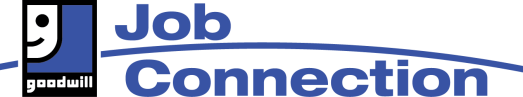 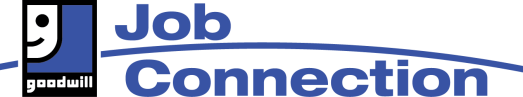 DateTimeTopicLocationMonday-FridayBy Appt.OnlyDigital LearningJob Connection CenterThursday October 33:30-4:30pOvercoming BarriersJob Connection CenterThursdayOctober 103:30-4:30pResume DevelopmentJob Connection CenterThursdayOctober 173:30-4:30pJob Seeking TechniquesJob Connection CenterThursdayOctober 243:30-4:30pMastering the InterviewJob Connection CenterWednesdayOctober 3010:00a-3:00pKaleidoSCOPEJob Connection CenterMonday-FridayBy Appt.OnlyDigital LearningJob Connection CenterThursday November 73:30-4:30pResume Development Job Connection CenterThursdayNovember 143:30-4:30pCareer ExplorationJob Connection CenterThursday November 213:30-4:30pMastering the InterviewJob Connection CenterWednesdayNovember 2710:00a-3:00pKaleidoSCOPEJob Connection CenterMonday-FridayBy Appt.OnlyDigital LearningJob Connection CenterThursday December 53:30-4:30pJob Seeking TechniquesJob Connection CenterThursdayDecember 123:30-4:30pResume DevelopmentJob Connection CenterThursdayDecember 193:30-4:30pFinancial LiteracyJob Connection CenterWednesdayDecember 1810:00a-3:00pKaleidoSCOPEJob Connection CenterMondayDecember 233:30p-4:30pMastering the InterviewJob Connection Center